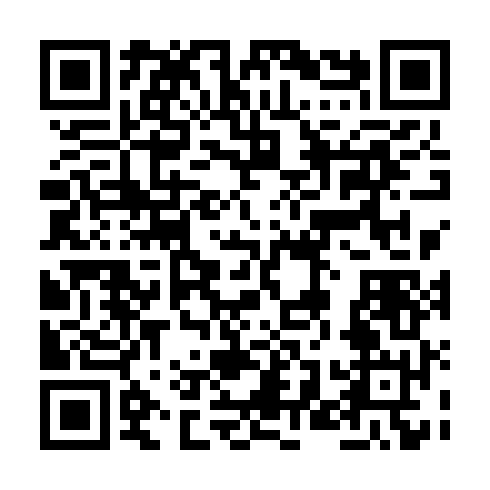 Prayer times for Geest-Gerompont-Petit-Rosiere, BelgiumMon 1 Apr 2024 - Tue 30 Apr 2024High Latitude Method: Angle Based RulePrayer Calculation Method: Muslim World LeagueAsar Calculation Method: ShafiPrayer times provided by https://www.salahtimes.comDateDayFajrSunriseDhuhrAsrMaghribIsha1Mon5:207:161:445:188:1410:032Tue5:177:141:445:198:1510:053Wed5:147:111:445:208:1710:074Thu5:127:091:435:208:1910:095Fri5:097:071:435:218:2010:116Sat5:067:051:435:228:2210:137Sun5:037:031:435:238:2310:158Mon5:007:011:425:248:2510:189Tue4:586:581:425:248:2710:2010Wed4:556:561:425:258:2810:2211Thu4:526:541:415:268:3010:2412Fri4:496:521:415:278:3110:2713Sat4:466:501:415:278:3310:2914Sun4:436:481:415:288:3510:3115Mon4:406:461:405:298:3610:3416Tue4:376:441:405:308:3810:3617Wed4:346:421:405:308:3910:3918Thu4:316:391:405:318:4110:4119Fri4:286:371:405:328:4310:4320Sat4:256:351:395:328:4410:4621Sun4:226:331:395:338:4610:4822Mon4:196:311:395:348:4710:5123Tue4:166:291:395:358:4910:5424Wed4:136:271:395:358:5110:5625Thu4:106:261:385:368:5210:5926Fri4:076:241:385:378:5411:0227Sat4:036:221:385:378:5511:0428Sun4:006:201:385:388:5711:0729Mon3:576:181:385:388:5911:1030Tue3:546:161:385:399:0011:13